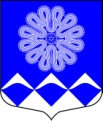 РОССИЙСКАЯ ФЕДЕРАЦИЯАДМИНИСТРАЦИЯ МУНИЦИПАЛЬНОГО ОБРАЗОВАНИЯПЧЕВСКОЕ СЕЛЬСКОЕ ПОСЕЛЕНИЕКИРИШСКОГО МУНИЦИПАЛЬНОГО РАЙОНА ЛЕНИНГРАДСКОЙ ОБЛАСТИПОСТАНОВЛЕНИЕ02 февраля 2016 года                                                                         №  9д.ПчеваОб утверждении Плана мероприятий противодействия коррупции в муниципальномобразовании Пчевское сельскоепоселение Киришского муниципального района Ленинградской областина 2016-2017 годы	В соответствии с Указом Президента Российской Федерации от 11 апреля 2014 года № 226   «О национальном плане противодействия коррупции на 2014-2015 годы», Федеральным законом от 25.12.2008 № 273-ФЗ «О противодействии коррупции, администрация муниципального образования Пчевское сельское поселение Киришского муниципального района Ленинградской областиПОСТАНОВЛЯЕТ:1.Утвердить План мероприятий противодействия коррупции в  муниципальном       образовании  Пчевское сельское поселение Киришского муниципального района     Ленинградской области на 2016-2017 годы, согласно приложению.2.Разместить настоящее постановление на официальном сайте администрации и опубликовать в газете «Пчевский вестник».3.Контроль за исполнением настоящего постановления оставляю за собой.4.Настоящее постановление вступает в силу с момента его подписания.Глава администрации                                                    Левашов Д.Н.                                                    Разосланы: в дело 3, Прокуратура, Администрация Киришского муниципального района, газета «Пчевский вестник».Утвержденпостановлением Администрациимуниципального образования Пчевское сельское поселениеОт 02 февраля 2016  № 9 План  мероприятий противодействия коррупции в  муниципальном       образовании  Пчевское сельское поселение Киришского муниципального района     Ленинградской области на 2016-2017 годы №МероприятияОтветственные исполнителиСрок исполненияОжидаемый результатСовершенствование организационных основ противодействия коррупцииСовершенствование организационных основ противодействия коррупцииСовершенствование организационных основ противодействия коррупцииСовершенствование организационных основ противодействия коррупцииСовершенствование организационных основ противодействия коррупции1.1Мониторинг нормативной правовой базы законодательства Российской Федерации и Ленинградской  области по вопросам противодействия коррупции  на предмет внесения  изменений в действующие  акты  и принятия  соответствующих муниципальных   актов Зам. главы администрацииВ течение года соблюдение  требований  и рекомендаций, установленных  федеральным и областным законодательством1.3Проведение анализа  правоприменительной практики по результатам вступивших в законную силу решений судов, арбитражных судов о признании недействительными ненормативных правовых актов, незаконными решений и действий (бездействия) государственных и муниципальных органов, организаций и их должностных лиц в целях выработки и принятия мер по предупреждению и устранению причин  выявленных нарушений  и подготовка  обзора по итогам проведенного анализаЗам. главы администрацииВ течение годапредупреждение и недопущение  причин  нарушения законодательства  по противодействию коррупции на муниципальной службеОбеспечение исполнения законодательных актов  в области противодействия коррупцииОбеспечение исполнения законодательных актов  в области противодействия коррупцииОбеспечение исполнения законодательных актов  в области противодействия коррупцииОбеспечение исполнения законодательных актов  в области противодействия коррупцииОбеспечение исполнения законодательных актов  в области противодействия коррупции2.2Организация сбора и обработки сведений о доходах, расходах, об имуществе и обязательствах имущественного характера, представляемых муниципальными служащими Администрации муниципального образования Пчевское сельское поселение Специалист 1 категорииежегодно до  30 апрелявыполнение муниципальными служащими, руководителями муниципальных учреждений  обязанности по предоставлению сведений о доходах, о расходах, об имуществе и обязательствах имущественного характера2.3Обеспечение контроля за своевременностью представления сведений о доходах, расходах, об имуществе и обязательствах имущественного характера муниципальными служащими Администрации муниципального образования Пчевское сельское поселениеСпециалист 1 категорииежегоднодо 30 апреля  выявление фактов не представления  муниципальными служащими (руководителями муниципальных учреждений) сведений о доходах, о расходах, об имуществе и обязательствах имущественного характера  в целях  привлечения  их к ответственности2.4Проведение внутреннего мониторинга полноты  и достоверности  сведений о доходах, расходах, об имуществе и обязательствах имущественного характера, сведений о соблюдении муниципальными  служащими требований к служебному поведению, о предотвращении или урегулировании конфликта интересов и соблюдении установленных для них запретов, ограничений и обязанностей, представляемых муниципальными служащими Администрации муниципального образования Пчевское сельское поселениеСпециалист 1 категорииВ течение годавыявление нарушений законодательства Российской Федерации о муниципальной  службе и о противодействии коррупции  муниципальными служащими ( руководителями муниципальных учреждений)  и принятие соответствующих мер2,2Формирование сведений о доходах, расходах, об имуществе и обязательствах имущественного характера, представляемых для размещения на официальном  сайте Администрации муниципального образования Пчевское сельское поселение  в информационно -телекоммуникационной сети "Интернет, представляемых муниципальными служащими Администрации муниципального образования Пчевское сельское поселениеСпециалист 1 категориив  течение  срока установленного муниципальным правовым актомобеспечение исполнения требований  законодательства  о  порядке  и сроках размещения   сведений2,2Формирование сведений о доходах, расходах, об имуществе и обязательствах имущественного характера, представляемых для размещения на официальном  сайте Администрации муниципального образования Пчевское сельское поселение  в информационно -телекоммуникационной сети "Интернет, представляемых муниципальными служащими Администрации муниципального образования Пчевское сельское поселениеСпециалист 1 категорииобеспечение исполнения требований  законодательства  о  порядке  и сроках размещения   сведенийОсуществление комплекса организационных, разъяснительных мер, по соблюдению  ограничений, запретов и исполнения обязанностей, установленных законодательством Российской Федерации в целях противодействия коррупции, ограничений, касающихся получения подарков, в том числе направленных на формирование негативного отношения к дарению подарков муниципальным  служащим и руководителям муниципальных учреждений  в связи с исполнением ими служебных (должностных) обязанностейСпециалист 1 категорииВ течение годаформирование нетерпимого отношения муниципальных  служащих и руководителей организаций, к склонению их к совершению коррупционных правонарушений и несоблюдению ограничений и запретов, установленных законодательством Российской ФедерацииВ течение годаВзаимодействие Администрации муниципальном       образовании  Пчевское сельское поселение Киришского муниципального района     Ленинградской области с институтами гражданского общества и гражданами, обеспечение доступности информации о деятельности по вопросам противодействия коррупции. Антикоррупционное образование, пропагандаВзаимодействие Администрации муниципальном       образовании  Пчевское сельское поселение Киришского муниципального района     Ленинградской области с институтами гражданского общества и гражданами, обеспечение доступности информации о деятельности по вопросам противодействия коррупции. Антикоррупционное образование, пропагандаВзаимодействие Администрации муниципальном       образовании  Пчевское сельское поселение Киришского муниципального района     Ленинградской области с институтами гражданского общества и гражданами, обеспечение доступности информации о деятельности по вопросам противодействия коррупции. Антикоррупционное образование, пропагандаВзаимодействие Администрации муниципальном       образовании  Пчевское сельское поселение Киришского муниципального района     Ленинградской области с институтами гражданского общества и гражданами, обеспечение доступности информации о деятельности по вопросам противодействия коррупции. Антикоррупционное образование, пропагандаВзаимодействие Администрации муниципальном       образовании  Пчевское сельское поселение Киришского муниципального района     Ленинградской области с институтами гражданского общества и гражданами, обеспечение доступности информации о деятельности по вопросам противодействия коррупции. Антикоррупционное образование, пропаганда3.5Обеспечение возможности представления гражданами и организациями информации о фактах коррупционной направленности или нарушениях муниципальными  служащими Администрации муниципального образования Пчевское сельское поселение требований к служебному поведению посредством функционирования  "телефона доверия" по вопросам противодействия коррупцииСпециалист 1 категориипостоянносоздание системы обратной связи для получения сообщений о несоблюдении муниципальными  служащими, ограничений и запретов, установленных законодательством Российской Федерации о муниципальной службе, а также о фактах коррупции3.10Обеспечение эффективного взаимодействия Администрации  муниципального       образования  Пчевское сельское поселение со средствами массовой информации в сфере противодействия коррупции, в том числе оказание содействия средствам массовой информации в широком освещении мер по противодействию коррупции, принимаемых Администрацией муниципального       образования  Пчевское сельское поселение, и придании гласности фактов коррупцииСпециалист 1 категориипостоянновсестороннее содействие средствам массовой информации в освещении принимаемых мер по вопросам противодействия коррупции3.11Анализ жалоб и обращений граждан, поступающих в Администрацию муниципального       образования  Пчевское сельское поселение на предмет выявления фактов коррупционной направленностиСпециалист 1 категорииВ течение годапринятие необходимых мер по информации, содержащейся в обращениях граждан и организаций о фактах проявления коррупции3.16Организация и осуществление проверки знаний ограничений и запретов, связанных с  муниципальной службой, при проведении аттестации муниципальных служащих Специалист 1 категорииза 5 дней  до дня проведения аттестациинедопущение муниципальными служащими нарушений ограничений и запретов  законодательства по причине отсутствия необходимых знаний  3.17Организация переподготовки и повышения квалификации муниципальных служащих администрации муниципального образования Пчевское сельское поселение, в должностные обязанности которых входит участие в противодействие коррупцииСпециалист 1 категорииежегодноповышение уровня квалификации муниципальных служащих, в должностные обязанности которых входит участие в противодействии коррупцииОбеспечение контроля  за реализацией  мероприятий плана по противодействию коррупции в Администрации муниципального образования Пчевское сельское поселениеОбеспечение контроля  за реализацией  мероприятий плана по противодействию коррупции в Администрации муниципального образования Пчевское сельское поселениеОбеспечение контроля  за реализацией  мероприятий плана по противодействию коррупции в Администрации муниципального образования Пчевское сельское поселениеОбеспечение контроля  за реализацией  мероприятий плана по противодействию коррупции в Администрации муниципального образования Пчевское сельское поселение5.1Подготовка отчета о  реализации мероприятий   плана по противодействию коррупции в Администрации муниципального образования Пчевское сельское поселение с последующим заслушиванием на плановом заседании комиссии по противодействию коррупции в Администрации муниципального образования Пчевское сельское поселениеЗам. главы администрацииежегодно реализации мероприятий   плана5.2Обеспечение размещения отчета о состоянии коррупции и реализации мер по противодействию коррупции в Администрации муниципального образования Пчевское сельское поселение в средствах массовой информации и на официальном сайте Администрации муниципального образования Пчевское сельское поселение в информационно-телекоммуникационной сети "Интернет"Специалист 1 категорииежегоднообеспечение доступа граждан и организаций к информации об антикоррупционной деятельности Администрации муниципального образования Пчевское сельское поселение